Содержание1. Распоряжение администрации муниципального района Сергиевский Самарской области №1656-р от «11» ноября 2021 года «О мерах по соблюдению безопасности на льду водоемов общего пользования муниципального района Сергиевский в зимний период»………………………..32. Постановление администрации муниципального района Сергиевский Самарской области №1029 от «11» ноября 2021 года «О внесении изменений в Приложение №1 к постановлению администрации муниципального района Сергиевский №888 от 10.08.2020г. «Об утверждении муниципальной программы «Управление муниципальными финансами и муниципальным долгом муниципального района Сергиевский Самарской области» на 2021-2023 годы»»……………………….…………………………………………………………………………………………...33. Постановление администрации муниципального района Сергиевский Самарской области №1034 от «11» ноября 2021 года «Об утверждении перечня главных администраторов доходов и источников финансирования дефицита бюджета муниципального района Сергиевский Самарской области на 2022 год и плановый период 2023 и 2024 годов»»………………….………………………………………………………………54. Постановление администрации муниципального района Сергиевский Самарской области №1035 от «15» ноября 2021 года «О подготовке  проекта  планировки  территории с проектом межевания территории в его составе объекта АО «Самаранефтегаз» 8585П: «Техническое перевооружение газопровода УПСВ Екатериновкая – КС Козловская (установка конденсатосборников)» в границах сельского поселения Воротнее и сельского поселения Верхняя Орлянка муниципального района Сергиевский Самарской области»……………………………………105. Постановление администрации муниципального района Сергиевский Самарской области №1037 от «15» ноября 2021 года «О внесение изменений в постановление администрации муниципального района Сергиевский № 905 от 17.09.2021г. «Об утверждении форм документов, используемых при осуществлении муниципального контроля, не утвержденных приказом Министерства экономического развития Российской Федерации от 31.03.2021 №151 «О типовых формах документов, используемых контрольным (надзорным) органом»»……………………………106. Постановление администрации муниципального района Сергиевский Самарской области №1039 от «15» ноября 2021 года «Об установлении расходного обязательства муниципального района Сергиевский Самарской области на реализацию мероприятий по улучшению материально-технической базы органов местного самоуправления»……………………………………………………………….……………………11Администрациямуниципального района СергиевскийСамарской областиРАСПОРЯЖЕНИЕ«11» ноября 2021г.                                                                                                                                                                                                 №1656-рО мерах по соблюдению безопасности на льду водоемов общего пользования муниципального района Сергиевский  в зимний периодВ соответствии со ст.15 Федерального закона от 06.10.2003 года №131-ФЗ «Об общих принципах организации местного самоуправления в Российской Федерации», п. 1.7. «Правил охраны жизни людей на водных объектах в Самарской области», утвержденных постановлением Самарской Губернской Думы от 23.10.2007 г. №346, в связи с началом становления водоемов, в целях обеспечения безопасности и предотвращения гибели людей во время ледостава:1.С началом появления заберегов ограничить до 17 декабря 2021 года:-  выход на лед граждан;- выезд на лед всех транспортных средств, за исключением мест, отведенных для ледовых переправ.2.Рекомендовать Главам городского, сельских поселений муниципального района  Сергиевский:2.1. организовать проведение собраний, сходов, подворовых обходов с целью информирования населения об опасности выхода и выезда на неокрепший лед, недопущение игр детей без присмотра взрослых на льду;2.2. определить места на водных объектах, представляющие опасность провала людей и техники под неокрепший лед, организовать выставление знаков безопасности, аншлагов, запрещающих выход людей и выезд техники на лед;2.3. определить и подготовить места для ледовых переправ (по мере необходимости).3. Начальнику отдела по делам ГО и ЧС администрации муниципального района Сергиевский (Семагину С.А.) организовать контрольные выезды на водоемы общего пользования для оценки складывающейся обстановки;4. Рекомендовать руководителю Северного управления образования Министерства образования и науки Самарской области (Куликовой Н.В.) организовать проведение занятий и бесед в подведомственных учреждениях о мерах безопасности на водных объектах в зимний период.5.Настоящее распоряжение  опубликовать в газете «Сергиевская вестник».6.Контроль за выполнением настоящего распоряжения  возложить на заместителя  Главы муниципального района Сергиевский Заболотина С.Г.Глава муниципального района Сергиевский		А. А. ВеселовАдминистрациямуниципального района СергиевскийСамарской областиПОСТАНОВЛЕНИЕ«11» ноября 2021г.                                                                                                                                                                                                   №1029О внесении изменений в Приложение №1 к постановлению администрации муниципального района Сергиевский №888 от 10.08.2020г. «Об утверждении муниципальной программы «Управление муниципальными финансами и муниципальным долгом  муниципального района Сергиевский Самарской области» на 2021-2023 годы»В соответствии со статьей 179 Бюджетного кодекса Российской Федерации в целях повышения качества бюджетного процесса и эффективности бюджетных расходов, совершенствования межбюджетных отношений и расширения программно-целевого подхода при формировании местного бюджета, а так же в целях уточнения объемов финансирования Муниципальной Программы «Управление муниципальными финансами и муниципальным долгом  муниципального района Сергиевский Самарской области» на 2021-2023 годы, Администрация муниципального района Сергиевский Самарской области ПОСТАНОВЛЯЕТ:1.Внести изменения в приложение №1 к Постановлению  Администрации муниципального района Сергиевский Самарской области №888 от 10.08.2020г. «Об утверждении муниципальной программы «Управление муниципальными финансами и муниципальным долгом муниципального района Сергиевский  Самарской области» на 2021-2023 годы» (далее – Муниципальная программа) следующего содержания:1.1. В тексте Паспорта Муниципальной программы позицию, касающуюся объема бюджетных ассигнований Муниципальной программы, изложить в следующей редакции:«Общий объем финансирования Муниципальной программы составит 109 113,42458 тыс. рублей (*),  в том числе:в 2021 году – 88 026,16314 тыс. рублей;в 2022 году – 10 543,63072 тыс. рублей;в 2023 году – 10 543,63072 тыс. рублей.1.2.Раздел 5 Муниципальной программы «Ресурсное обеспечение реализации Муниципальной программы» изложить в следующей редакции:«4. Ресурсное обеспечение реализации Муниципальной программы.Общий объем финансирования Муниципальной программы  на 2021-2023 годы составляет 109 113,42458 тыс. рублей:2021 году – 88 026,16314 тыс. рублей;2022 году – 10 543,63072 тыс. рублей;2023 году – 10 543,63072 тыс. рублей.1.3. в Разделе 8.1. Подпрограммы 1 Муниципальной программы «Управление муниципальным долгом муниципального района Сергиевский Самарской области» на 2021 – 2023  годы» (далее – Подпрограмма 1) в тексте Паспорта Подпрограммы 1 позицию, касающуюся объема бюджетных ассигнований Подпрограммы 1, изложить в следующей редакции: «Общий объем финансирования Подпрограммы 1 составит                            3 435,47000  тыс. рублей, в том числе:в 2021 году – 1 435,47000 тыс. рублей;в 2022 году – 1 000,00000 тыс. рублей;в 2023 году – 1 000,00000 тыс. рублей.1.4. в Разделе 8.1. Подпрограммы 1 Муниципальной программы «Управление муниципальным долгом муниципального района Сергиевский Самарской области» на 2021 – 2023 годы» в тексте пункта  V. «Обоснование ресурсного обеспечения Подпрограммы 1»  позицию, касающуюся объема бюджетных ассигнований Подпрограммы 1, изложить в следующей редакции:«Для реализации подпрограммы предусмотрены средства:в 2021 году – 1 435,47000 тыс. рублей;в 2022 году – 1 000,00000 тыс. рублей;в 2023 году – 1 000,00000 тыс. рублей.1.5. Разделе 8.2. Подпрограммы 2 Муниципальной программы «Межбюджетные отношения муниципального района Сергиевский Самарской области» на 2021 – 2023  годы» (далее – Подпрограмма 2) в тексте Паспорта Подпрограммы 2 позицию, касающуюся объема бюджетных ассигнований Подпрограммы 2, изложить в следующей редакции: «Общий объем финансирования Подпрограммы 2 составит                            73 388,00000  тыс. рублей, в том числе:за счет средств местного бюджета составит 72 163,00000 тыс. рублейв 2021 году – 72 163,00000 тыс. рублей;в 2022 году –          0,00000 тыс. рублей;в 2023 году –          0,00000 тыс. рублей.за счет средств областного бюджета составит 1 225,00000 тыс. руб-лейв 2021 году – 1 225,00000 тыс. рублей;в 2022 году –        0,00000 тыс. рублей;в 2023 году –        0,00000 тыс. рублей1.6. в Разделе 8.2. Подпрограммы 2 Муниципальной программы «Межбюджетные отношения муниципального района Сергиевский Самарской области» на 2021 – 2023 годы» в тексте пункта  V. «Обоснование ресурсного обеспечения Подпрограммы 2»  позицию, касающуюся объема бюджетных ассигнований Подпрограммы 2, изложить в следующей редакции:  «Для реализации подпрограммы предусмотрены средства:за счет средств местного бюджета составит 72 163,00000 тыс. рублей.2021 году – 72 163,00000 тыс. рублей;2022 году –          0,00000 тыс. рублей;2023 году –          0,00000 тыс. рублей.за счет средств областного бюджета составит 1 225,00000 тыс. руб-лей2021 году – 1 225,00000 тыс. рублей;2022 году –        0,00000 тыс. рублей;2023 году –        0,00000 тыс. рублей.1.7. в  Разделе 8.3. Подпрограммы 3 Муниципальной программы «Организация планирования и исполнения консолидированного бюджета муниципального района Сергиевский» на 2021 – 2023 годы» (далее – Подпрограмма 3) в тексте Паспорта Подпрограммы 3 позицию, касающуюся объема бюджетных ассигнований Подпрограммы 3, изложить в следующей редакции: «Общий объем финансирования Подпрограммы 3 составит                            32 289,95458  тыс. рублей, в том числе:в 2021году – 13 202,69314 тыс. рублей;в 2022 году – 9 543,63072 тыс. рублей;в 2023 году – 9 543,63072 тыс. рублей.1.8. в Разделе 8.3. Подпрограммы 3 Муниципальной программы «Муниципальной программы «Организация планирования и исполнения консолидированного бюджета муниципального района Сергиевский» на 2021 – 2023 годы» в тексте пункта  V. «Обоснование ресурсного обеспечения Подпрограммы 3»  позицию, касающуюся объема бюджетных ассигнований Подпрограммы 3, изложить в следующей редакции:«Для реализации подпрограммы предусмотрены средства:2021 году – 13 202,69314 тыс. рублей;2022 году – 9 543,63072 тыс. рублей;2023 году – 9 543,63072 тыс. рублей.1.9. Приложение к Муниципальной программе изложить в редакции  согласно Приложениям № 1 к настоящему постановлению.2.Опубликовать настоящее постановление в  газете «Сергиевский  вестник». 3.Настоящее постановление вступает в силу со дня его официального опубликования.4.Контроль за выполнением настоящего постановления возложить на руководителя Управления финансами Администрации муниципального района Сергиевский Самарской области Ганиеву С.Р.Глава муниципального района Сергиевский 	                                                       А.А. ВеселовПРИЛОЖЕНИЕ № 1к Постановлению администрации муниципального района Сергиевский №1029 от 11 ноября 2021 годаПеречень мероприятий муниципальной программы (подпрограммы) «Управление муниципальными финансами и муниципальным долгом муниципального района Сергиевский Самарской области» на 2021-2023 годы за счет всех источников финансированияАдминистрациямуниципального района СергиевскийСамарской областиПОСТАНОВЛЕНИЕ«11» ноября 2021г.                                                                                                                                                                                                   №1034Об утверждении перечня главных администраторов доходов и источников финансирования дефицита бюджета муниципального района Сергиевский Самарской области на 2022 год и плановый период 2023 и 2024 годовВ соответствии со статьей 160.1, 160.2 Бюджетного кодекса Российской Федерации, администрация муниципального района СергиевскийПОСТАНОВЛЯЕТ:1.Утвердить перечень главных администраторов доходов бюджета (далее – перечень ГАДБ) муниципального района Сергиевский Самарской области на 2022 год и плановый период 2023 и 2024 годов (приложение №1).2.Утвердить перечень главных администраторов источников финансирования дефицита бюджета (далее – ГАИДБ)  муниципального района Сергиевский Самарской области на 2022 год и плановый период 2023 и 2024 годов (приложение №2).3.Установить, что в случае поступления в бюджет муниципального района Сергиевский Самарской области дополнительных источников доходов и источников финансирования дефицита бюджета, не предусмотренных решением Собрания представителей муниципального района Сергиевский о бюджете муниципального района Сергиевский на текущий финансовый год и плановый период, изменения в перечень ГАДБ, ГАИДБ вносятся на основании нормативного правового акта финансового органа  не позднее 30 дней со дня поступления дополнительных доходов, источников финансирования дефицита бюджета с последующим внесением изменений в настоящее постановление.4.Опубликовать настоящее постановление в газете «Сергиевский вестник» и разместить на официальном сайте муниципального района Сергиевский Самарской области  http://www.sergievsk.ru/.5.Настоящее постановление вступает в силу со дня его официального опубликования и применяется к правоотношениям, возникающим при составлении и исполнении бюджета муниципального района Сергиевский Самарской области, начиная с бюджета на 2022 год и плановый период 2023 и 2024 годов.2. Контроль за выполнением настоящего постановления возложить на заместителя Главы муниципального района Сергиевский Чернова А.Е.Глава муниципального района Сергиевский		А. А. ВеселовПриложение 1                                                                                                                                        к постановлению администрации                                                                муниципального района Сергиевский№1034 от "11" ноября 2021гПеречень главных администраторов доходов бюджета муниципального района Сергиевский Самарской областиПриложение 2к постановлению администрациимуниципального района Сергиевский№1034 от "11" ноября 2021гПеречень главных администраторов источников финансирования дефицита бюджета муниципального района Сергиевский Самарской областиАдминистрациямуниципального района СергиевскийСамарской области ПОСТАНОВЛЕНИЕ«15» ноября 2021 г.                                                                                                                                                                                                   №1035О подготовке  проекта  планировки  территории с проектом межевания территории в его составе объекта АО «Самаранефтегаз» 8585П: «Техническое перевооружение газопровода УПСВ Екатериновкая – КС Козловская (установка конденсатосборников)» в границах сельского поселения Воротнее и сельского поселения Верхняя Орлянка муниципального района Сергиевский Самарской областиРассмотрев предложение АО «Самаранефтегаз», о подготовке проекта  планировки  территории с проектом межевания территории в его составе, в соответствии со статьей 45 Градостроительного кодекса Российской Федерации, Администрация муниципального района Сергиевский Самарской областиПОСТАНОВЛЯЕТ:1.Подготовить проект межевания территории объекта АО «Самаранефтегаз» 8585П:  «Техническое перевооружение  газопровода УПСВ Екатериновская - КС Козловская (установка конденсатосборников)» в границах сельского поселения Воротнее и сельского поселения Верхняя Орлянка муниципального района Сергиевский Самарской области, с целью выделения элементов планировочной структуры, установления параметров планируемого развития элементов планировочной структуры, зон планируемого размещения вышеуказанного объекта, а также определения границ земельных участков, предназначенных для размещения  объекта АО  «Самаранефтегаз» 8585П:  «Техническое перевооружение   газопровода УПСВ  Екатериновская – КС Козловская (установка конденсатосборников)»  в границах сельского поселения Воротнее и сельского поселения Верхняя Орлянка муниципального района Сергиевский Самарской области, в срок до 01 октября 2022 года.В указанный в настоящем пункте срок АО «Самаранефтегаз» обеспечить представление в Администрацию муниципального района Сергиевский Самарской области подготовленный проект межевания территории объекта АО «Самаранефтегаз» 8585П:  «Техническое перевооружение   газопровода УПСВ  Екатериновская – КС Козловская (установка конденсатосборников)»  в границах сельского поселения Воротнее и сельского поселения Верхняя Орлянка муниципального района Сергиевский  Сергиевский Самарской области.2. Опубликовать настоящее Постановление в газете «Сергиевский вестник» и разместить на сайте Администрации муниципального района Сергиевский по адресу: http://sergievsk.ru/ в информационно-телекоммуникационной сети Интернет.3. Настоящее Постановление вступает в силу со дня его официального опубликования.4. Контроль за выполнением настоящего Постановления возложить на заместителя Главы муниципального района Сергиевский  Астапову Е.АГлава  муниципального района Сергиевский                              А.А. Веселов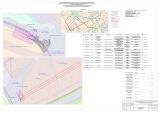 Администрациямуниципального района СергиевскийСамарской области  ПОСТАНОВЛЕНИЕ«15» ноября 2021 г.                                                                                                                                                                                                 №1037О внесение изменений в постановление администрации муниципального района Сергиевский № 905 от 17.09.2021г. «Об утверждении форм документов, используемых при осуществлении муниципального контроля, не утвержденных приказом Министерства экономического развития Российской Федерации от 31.03.2021 № 151 «О типовых формах документов, используемых контрольным (надзорным) органом»В соответствии с частью 3 статьи 21 Федерального закона от 31.07.2020  № 248-ФЗ  «О государственном контроле (надзоре) и муниципальном контроле в Российской Федерации», Законом Самарской области от 06.04.2010 № 36-ГД «О наделении органов местного самоуправления отдельными государственными полномочиями в сфере охраны окружающей среды», постановлением Правительства Самарской области от 30.09.2021 № 743 «Об утверждении положения о региональном государственном экологическом контроле (надзоре) в отношении водных объектов, территорий их водоохранных зон и прибрежных защитных полос, а также за соблюдением обязательных требований в области охраны атмосферного воздуха, в области обращения с отходами в отношении объектов, подлежащих региональному государственному экологическому контролю (надзору)», Уставом муниципального района Сергиевский Самарской области,  Администрация муниципального района СергиевскийПОСТАНОВЛЯЕТ:1. Внести в постановление администрации муниципального района Сергиевский № 905 от 17.09.2021г. «Об утверждении форм документов, используемых при осуществлении муниципального контроля, не утвержденных приказом Министерства экономического развития Российской Федерации от 31.03.2021 № 151 «О типовых формах документов, используемых контрольным (надзорным) органом»  изменения следующего содержания: 1.1. наименование постановления изложить в следующей редакции: «Об утверждении форм документов, используемых при осуществлении государственного экологического контроля (надзора), муниципального контроля, не утвержденных приказом Министерства экономического развития Российской Федерации от 31.03.2021 № 151 «О типовых формах документов, используемых контрольным (надзорным) органом»»;1.2. пункт 1 постановления изложить в следующей редакции:«1. Утвердить в отношении осуществляемых Администрацией муниципального района Сергиевский Самарской области регионального государственного экологического контроля (надзора) в отношении водных объектов, территорий их водоохранных зон и прибрежных защитных полос, а также за соблюдением обязательных требований в области охраны атмосферного воздуха, в области обращения с отходами в отношении объектов, подлежащих региональному государственному экологическому контролю (надзору), муниципального земельного контроля, муниципального жилищного  контроля, муниципального контроля на автомобильном транспорте, городском наземном электрическом транспорте и в дорожном хозяйстве вне границ населенных пунктов в границах муниципального района Сергиевский Самарской области прилагаемые типовые формы документов:».2. Опубликовать настоящее постановление в газете «Сергиевский вестник» и разместить на официальном сайте Администрации муниципального района Сергиевский Самарской области в информационно-коммуникационной сети «Интернет» в разделе «Контрольно-надзорная деятельность».3. Настоящее постановление вступает в силу со дня его официального опубликования, но не ранее 1 января 2022 года. Глава муниципального района Сергиевский                                                                                         А.А. ВеселовАдминистрациямуниципального района СергиевскийСамарской областиПОСТАНОВЛЕНИЕ«15» ноября 2021г.                                                                                                                                                                                                    №1039Об установлении расходного обязательства муниципального района Сергиевский Самарской области на реализацию мероприятий по улучшению материально-технической базы органов местного самоуправленияВ соответствии со статьей 86 Бюджетного кодекса Российской Федерации, постановлением Правительства Самарской области от 28.10.2021г. №823 «Об утверждении распределений в 2021г иных межбюджетных трансфертов из областного бюджета бюджетам муниципальных образований Самарской области на реализацию мероприятий по улучшению материально-технической базы органов местного самоуправления» администрация муниципального района Сергиевский Самарской областиПОСТАНОВЛЯЕТ:1.Установить, что к расходному обязательству муниципального района Сергиевский Самарской области относится реализация мероприятий по улучшению материально-технической базы органов местного самоуправления.2.Установить, что расходное обязательство, возникающее на основании настоящего постановления, исполняется за счет средств местного бюджета, формируемых за счет поступающих в соответствии с действующим законодательством в местный бюджет средств областного бюджета в пределах, предусмотренных на эти цели объемов бюджетных ассигнований.3.Опубликовать настоящее постановление в газете «Сергиевский вестник».4.Настоящее Постановление вступает в силу со дня его официального опубликования.5.Контроль за выполнением настоящего постановления возложить на заместителя Главы муниципального района Сергиевский А.Е. Чернова.Глава муниципального района Сергиевский		А. А. Веселов№п/пНаименование мероприятияОтветственный исполнительСрок реализации, годыОбъем финансирования по годам, тыс. рублейОбъем финансирования по годам, тыс. рублейОбъем финансирования по годам, тыс. рублейОбъем финансирования по годам, тыс. рублейОбъем финансирования по годам, тыс. рублейОжидаемый результат№п/пНаименование мероприятияОтветственный исполнительСрок реализации, годыисточник. финансирования2021 г.2022 г.2023 г.всего:Ожидаемый результатПодпрограмма 1. «Управление муниципальным  долгом муниципального района Сергиевский Самарской области» на 2021 – 2023 годыПодпрограмма 1. «Управление муниципальным  долгом муниципального района Сергиевский Самарской области» на 2021 – 2023 годыПодпрограмма 1. «Управление муниципальным  долгом муниципального района Сергиевский Самарской области» на 2021 – 2023 годыПодпрограмма 1. «Управление муниципальным  долгом муниципального района Сергиевский Самарской области» на 2021 – 2023 годыПодпрограмма 1. «Управление муниципальным  долгом муниципального района Сергиевский Самарской области» на 2021 – 2023 годыПодпрограмма 1. «Управление муниципальным  долгом муниципального района Сергиевский Самарской области» на 2021 – 2023 годыПодпрограмма 1. «Управление муниципальным  долгом муниципального района Сергиевский Самарской области» на 2021 – 2023 годыПодпрограмма 1. «Управление муниципальным  долгом муниципального района Сергиевский Самарской области» на 2021 – 2023 годыПодпрограмма 1. «Управление муниципальным  долгом муниципального района Сергиевский Самарской области» на 2021 – 2023 годыПодпрограмма 1. «Управление муниципальным  долгом муниципального района Сергиевский Самарской области» на 2021 – 2023 годыЗадача 1. Оптимизация объема и структуры муниципального долга муниципального района Сергиевский  Самарской области, соблюдение установленного законодательством ограничения объема муниципального долгаЗадача 1. Оптимизация объема и структуры муниципального долга муниципального района Сергиевский  Самарской области, соблюдение установленного законодательством ограничения объема муниципального долгаЗадача 1. Оптимизация объема и структуры муниципального долга муниципального района Сергиевский  Самарской области, соблюдение установленного законодательством ограничения объема муниципального долгаЗадача 1. Оптимизация объема и структуры муниципального долга муниципального района Сергиевский  Самарской области, соблюдение установленного законодательством ограничения объема муниципального долгаЗадача 1. Оптимизация объема и структуры муниципального долга муниципального района Сергиевский  Самарской области, соблюдение установленного законодательством ограничения объема муниципального долгаЗадача 1. Оптимизация объема и структуры муниципального долга муниципального района Сергиевский  Самарской области, соблюдение установленного законодательством ограничения объема муниципального долгаЗадача 1. Оптимизация объема и структуры муниципального долга муниципального района Сергиевский  Самарской области, соблюдение установленного законодательством ограничения объема муниципального долгаЗадача 1. Оптимизация объема и структуры муниципального долга муниципального района Сергиевский  Самарской области, соблюдение установленного законодательством ограничения объема муниципального долгаЗадача 1. Оптимизация объема и структуры муниципального долга муниципального района Сергиевский  Самарской области, соблюдение установленного законодательством ограничения объема муниципального долгаЗадача 1. Оптимизация объема и структуры муниципального долга муниципального района Сергиевский  Самарской области, соблюдение установленного законодательством ограничения объема муниципального долга1Анализ возможностей осуществления новых заимствований и проведение оценки долговой нагрузки на бюджет муниципального районаУправление финансами2021-2023мест. бюджетФинансирование осуществляется в рамках текущей деятельности Управления финансамиФинансирование осуществляется в рамках текущей деятельности Управления финансамиФинансирование осуществляется в рамках текущей деятельности Управления финансамиФинансирование осуществляется в рамках текущей деятельности Управления финансамиСохранение экономически безопасного уровня муниципального  долга  муниципального района Сергиевский Самарской области: не более 50% от утвержденного общего годового объема доходов без учета безвозмездных поступлений2Обеспечение своевременного обслуживания долговых обязательств  муниципального района Сергиевский Самарской областиУправление финансами2021-2023мест. бюджетФинансирование осуществляется в рамках текущей деятельности Управления финансамиФинансирование осуществляется в рамках текущей деятельности Управления финансамиФинансирование осуществляется в рамках текущей деятельности Управления финансамиФинансирование осуществляется в рамках текущей деятельности Управления финансамиСохранение экономически безопасного уровня муниципального  долга  муниципального района Сергиевский Самарской области: не более 50% от утвержденного общего годового объема доходов без учета безвозмездных поступленийЗадача 2. Ограничение стоимости заимствований в целях оптимизации бюджетных расходов на обслуживание муниципального долга муниципального района Сергиевский Самарской областиЗадача 2. Ограничение стоимости заимствований в целях оптимизации бюджетных расходов на обслуживание муниципального долга муниципального района Сергиевский Самарской областиЗадача 2. Ограничение стоимости заимствований в целях оптимизации бюджетных расходов на обслуживание муниципального долга муниципального района Сергиевский Самарской областиЗадача 2. Ограничение стоимости заимствований в целях оптимизации бюджетных расходов на обслуживание муниципального долга муниципального района Сергиевский Самарской областиЗадача 2. Ограничение стоимости заимствований в целях оптимизации бюджетных расходов на обслуживание муниципального долга муниципального района Сергиевский Самарской областиЗадача 2. Ограничение стоимости заимствований в целях оптимизации бюджетных расходов на обслуживание муниципального долга муниципального района Сергиевский Самарской областиЗадача 2. Ограничение стоимости заимствований в целях оптимизации бюджетных расходов на обслуживание муниципального долга муниципального района Сергиевский Самарской областиЗадача 2. Ограничение стоимости заимствований в целях оптимизации бюджетных расходов на обслуживание муниципального долга муниципального района Сергиевский Самарской областиЗадача 2. Ограничение стоимости заимствований в целях оптимизации бюджетных расходов на обслуживание муниципального долга муниципального района Сергиевский Самарской областиЗадача 2. Ограничение стоимости заимствований в целях оптимизации бюджетных расходов на обслуживание муниципального долга муниципального района Сергиевский Самарской области3Соблюдение ограничений расходов по погашению и  обслуживанию муниципального долга, установленных БК РФУправление финансами2021-2023мест. бюджет1 435,470001 000,000001 000,000003 435,47000Поддержание объема расходов на обслуживание муниципального  долга  муниципального района Сергиевский Самарской области на уровне не более 5% общего объёма расходов местного бюджета (без учета расходов за счет субвенций, предоставляемых из бюджетов бюджетной системы Российской Федерации);Подпрограмма 2. «Межбюджетные отношения муниципального района Сергиевский Самарской области» на 2021 – 2023 годыПодпрограмма 2. «Межбюджетные отношения муниципального района Сергиевский Самарской области» на 2021 – 2023 годыПодпрограмма 2. «Межбюджетные отношения муниципального района Сергиевский Самарской области» на 2021 – 2023 годыПодпрограмма 2. «Межбюджетные отношения муниципального района Сергиевский Самарской области» на 2021 – 2023 годыПодпрограмма 2. «Межбюджетные отношения муниципального района Сергиевский Самарской области» на 2021 – 2023 годыПодпрограмма 2. «Межбюджетные отношения муниципального района Сергиевский Самарской области» на 2021 – 2023 годыПодпрограмма 2. «Межбюджетные отношения муниципального района Сергиевский Самарской области» на 2021 – 2023 годыПодпрограмма 2. «Межбюджетные отношения муниципального района Сергиевский Самарской области» на 2021 – 2023 годыПодпрограмма 2. «Межбюджетные отношения муниципального района Сергиевский Самарской области» на 2021 – 2023 годыПодпрограмма 2. «Межбюджетные отношения муниципального района Сергиевский Самарской области» на 2021 – 2023 годыЗадача 1. Выравнивания бюджетной обеспеченности муниципальных  образований муниципального района Сергиевский  Самарской областиЗадача 1. Выравнивания бюджетной обеспеченности муниципальных  образований муниципального района Сергиевский  Самарской областиЗадача 1. Выравнивания бюджетной обеспеченности муниципальных  образований муниципального района Сергиевский  Самарской областиЗадача 1. Выравнивания бюджетной обеспеченности муниципальных  образований муниципального района Сергиевский  Самарской областиЗадача 1. Выравнивания бюджетной обеспеченности муниципальных  образований муниципального района Сергиевский  Самарской областиЗадача 1. Выравнивания бюджетной обеспеченности муниципальных  образований муниципального района Сергиевский  Самарской областиЗадача 1. Выравнивания бюджетной обеспеченности муниципальных  образований муниципального района Сергиевский  Самарской областиЗадача 1. Выравнивания бюджетной обеспеченности муниципальных  образований муниципального района Сергиевский  Самарской областиЗадача 1. Выравнивания бюджетной обеспеченности муниципальных  образований муниципального района Сергиевский  Самарской областиЗадача 1. Выравнивания бюджетной обеспеченности муниципальных  образований муниципального района Сергиевский  Самарской области1Проведение мониторинга отдельных параметров местных бюджетов (бюджетной обеспеченности, просроченной кредиторской задолженности местных бюджетов, дефицита местных бюджетов, расходов на содержание органов местного самоуправления и т.д.)Управление финансами2021-2023мест. бюджетФинансирование осуществляется в рамках текущей деятельности Управления финансамиФинансирование осуществляется в рамках текущей деятельности Управления финансамиФинансирование осуществляется в рамках текущей деятельности Управления финансамиФинансирование осуществляется в рамках текущей деятельности Управления финансамиСовершенствование системы распределения и перераспределения финансовой помощи из местного бюджета между муниципальными образованиями муниципального района Сергиевский Самарской областиЗадача 2. Финансовое обеспечение полномочий, переданных органам местного самоуправления поселенийЗадача 2. Финансовое обеспечение полномочий, переданных органам местного самоуправления поселенийЗадача 2. Финансовое обеспечение полномочий, переданных органам местного самоуправления поселенийЗадача 2. Финансовое обеспечение полномочий, переданных органам местного самоуправления поселенийЗадача 2. Финансовое обеспечение полномочий, переданных органам местного самоуправления поселенийЗадача 2. Финансовое обеспечение полномочий, переданных органам местного самоуправления поселенийЗадача 2. Финансовое обеспечение полномочий, переданных органам местного самоуправления поселенийЗадача 2. Финансовое обеспечение полномочий, переданных органам местного самоуправления поселенийЗадача 2. Финансовое обеспечение полномочий, переданных органам местного самоуправления поселенийЗадача 2. Финансовое обеспечение полномочий, переданных органам местного самоуправления поселений2Предоставление межбюджетных трансфертов бюджетам поселений из бюджета муниципального районаУправление финансами2021-2023мест. бюджет72 163,000000,000000,0000072 163,00000Поддержка устойчивого исполнения местных бюджетов2Предоставление межбюджетных трансфертов бюджетам поселений из бюджета муниципального районаУправление финансами2021-2023областной бюджет1 225,000000,000000,000001 225,00000Поддержка устойчивого исполнения местных бюджетов2Предоставление межбюджетных трансфертов бюджетам поселений из бюджета муниципального районаУправление финансами2021-2023итого:73 388,000000,000000,0000073 388,00000Поддержка устойчивого исполнения местных бюджетовПодпрограмма 3. «Обеспечение деятельности Управления финансами администрации муниципального района Сергиевский Самарской области» на 2021 – 2023 годыПодпрограмма 3. «Обеспечение деятельности Управления финансами администрации муниципального района Сергиевский Самарской области» на 2021 – 2023 годыПодпрограмма 3. «Обеспечение деятельности Управления финансами администрации муниципального района Сергиевский Самарской области» на 2021 – 2023 годыПодпрограмма 3. «Обеспечение деятельности Управления финансами администрации муниципального района Сергиевский Самарской области» на 2021 – 2023 годыПодпрограмма 3. «Обеспечение деятельности Управления финансами администрации муниципального района Сергиевский Самарской области» на 2021 – 2023 годыПодпрограмма 3. «Обеспечение деятельности Управления финансами администрации муниципального района Сергиевский Самарской области» на 2021 – 2023 годыПодпрограмма 3. «Обеспечение деятельности Управления финансами администрации муниципального района Сергиевский Самарской области» на 2021 – 2023 годыПодпрограмма 3. «Обеспечение деятельности Управления финансами администрации муниципального района Сергиевский Самарской области» на 2021 – 2023 годыПодпрограмма 3. «Обеспечение деятельности Управления финансами администрации муниципального района Сергиевский Самарской области» на 2021 – 2023 годыПодпрограмма 3. «Обеспечение деятельности Управления финансами администрации муниципального района Сергиевский Самарской области» на 2021 – 2023 годы1Обеспечение бюджетного процессаУправление финансами2021-2023мест. бюджет13 202,693149 543,630729 543,6307232 289,95458Оптимизация процессов исполнения местного бюджета;  Повышение эффективности и результативности использования средств местного бюджета;
своевременное выполнение денежных обязательств получателей бюджетных средств за счет средств бюджета муниципального района Сергиевский Самарской области в текущем финансовом годуЗадача 1. Соблюдение норм, установленных бюджетным законодательствомЗадача 1. Соблюдение норм, установленных бюджетным законодательствомЗадача 1. Соблюдение норм, установленных бюджетным законодательствомЗадача 1. Соблюдение норм, установленных бюджетным законодательствомЗадача 1. Соблюдение норм, установленных бюджетным законодательствомЗадача 1. Соблюдение норм, установленных бюджетным законодательствомЗадача 1. Соблюдение норм, установленных бюджетным законодательствомЗадача 1. Соблюдение норм, установленных бюджетным законодательствомЗадача 1. Соблюдение норм, установленных бюджетным законодательствомЗадача 1. Соблюдение норм, установленных бюджетным законодательством2Своевременная и качественная подготовка проекта  бюджета муниципального района Сергиевский Самарской области на очередной финансовый год и плановый период, и внесение изменений в закон о бюджете муниципального района на очередной финансовый год и плановый периодУправление финансами2021-2023мест. бюджетФинансирование осуществляется в рамках текущей деятельности Управления финансамиФинансирование осуществляется в рамках текущей деятельности Управления финансамиФинансирование осуществляется в рамках текущей деятельности Управления финансамиФинансирование осуществляется в рамках текущей деятельности Управления финансамиОптимизация процессов исполнения местного бюджета3Формирование и ведение реестра расходных обязательств муниципального района Сергиевский Самарской областиУправление финансами2021-2023мест. бюджетФинансирование осуществляется в рамках текущей деятельности Управления финансамиФинансирование осуществляется в рамках текущей деятельности Управления финансамиФинансирование осуществляется в рамках текущей деятельности Управления финансамиФинансирование осуществляется в рамках текущей деятельности Управления финансамиПовышение эффективности и результативности использования средств местного бюджетаЗадача 2. Совершенствование операционно-кассового обслуживания получателей средств местного бюджета, муниципальных  бюджетных и автономных учреждений муниципального района Сергиевский Самарской области, лицевые счета которым открыты в Управлении финансами администрации муниципального района Сергиевский Самарской областиЗадача 2. Совершенствование операционно-кассового обслуживания получателей средств местного бюджета, муниципальных  бюджетных и автономных учреждений муниципального района Сергиевский Самарской области, лицевые счета которым открыты в Управлении финансами администрации муниципального района Сергиевский Самарской областиЗадача 2. Совершенствование операционно-кассового обслуживания получателей средств местного бюджета, муниципальных  бюджетных и автономных учреждений муниципального района Сергиевский Самарской области, лицевые счета которым открыты в Управлении финансами администрации муниципального района Сергиевский Самарской областиЗадача 2. Совершенствование операционно-кассового обслуживания получателей средств местного бюджета, муниципальных  бюджетных и автономных учреждений муниципального района Сергиевский Самарской области, лицевые счета которым открыты в Управлении финансами администрации муниципального района Сергиевский Самарской областиЗадача 2. Совершенствование операционно-кассового обслуживания получателей средств местного бюджета, муниципальных  бюджетных и автономных учреждений муниципального района Сергиевский Самарской области, лицевые счета которым открыты в Управлении финансами администрации муниципального района Сергиевский Самарской областиЗадача 2. Совершенствование операционно-кассового обслуживания получателей средств местного бюджета, муниципальных  бюджетных и автономных учреждений муниципального района Сергиевский Самарской области, лицевые счета которым открыты в Управлении финансами администрации муниципального района Сергиевский Самарской областиЗадача 2. Совершенствование операционно-кассового обслуживания получателей средств местного бюджета, муниципальных  бюджетных и автономных учреждений муниципального района Сергиевский Самарской области, лицевые счета которым открыты в Управлении финансами администрации муниципального района Сергиевский Самарской областиЗадача 2. Совершенствование операционно-кассового обслуживания получателей средств местного бюджета, муниципальных  бюджетных и автономных учреждений муниципального района Сергиевский Самарской области, лицевые счета которым открыты в Управлении финансами администрации муниципального района Сергиевский Самарской областиЗадача 2. Совершенствование операционно-кассового обслуживания получателей средств местного бюджета, муниципальных  бюджетных и автономных учреждений муниципального района Сергиевский Самарской области, лицевые счета которым открыты в Управлении финансами администрации муниципального района Сергиевский Самарской областиЗадача 2. Совершенствование операционно-кассового обслуживания получателей средств местного бюджета, муниципальных  бюджетных и автономных учреждений муниципального района Сергиевский Самарской области, лицевые счета которым открыты в Управлении финансами администрации муниципального района Сергиевский Самарской области4Минимизация наличного денежного обращения клиентов за счет использования расчетных (дебетовых) картУправление финансами2021-2023мест. бюджетФинансирование осуществляется в рамках текущей деятельности Управления финансамиФинансирование осуществляется в рамках текущей деятельности Управления финансамиФинансирование осуществляется в рамках текущей деятельности Управления финансамиФинансирование осуществляется в рамках текущей деятельности Управления финансамиПовышение эффективности и результативности использования средств местного бюджетаЗадача 3. Оптимизация формирования консолидированной бюджетной и сводной бухгалтерской отчётности муниципального района Сергиевский Самарской областиЗадача 3. Оптимизация формирования консолидированной бюджетной и сводной бухгалтерской отчётности муниципального района Сергиевский Самарской областиЗадача 3. Оптимизация формирования консолидированной бюджетной и сводной бухгалтерской отчётности муниципального района Сергиевский Самарской областиЗадача 3. Оптимизация формирования консолидированной бюджетной и сводной бухгалтерской отчётности муниципального района Сергиевский Самарской областиЗадача 3. Оптимизация формирования консолидированной бюджетной и сводной бухгалтерской отчётности муниципального района Сергиевский Самарской областиЗадача 3. Оптимизация формирования консолидированной бюджетной и сводной бухгалтерской отчётности муниципального района Сергиевский Самарской областиЗадача 3. Оптимизация формирования консолидированной бюджетной и сводной бухгалтерской отчётности муниципального района Сергиевский Самарской областиЗадача 3. Оптимизация формирования консолидированной бюджетной и сводной бухгалтерской отчётности муниципального района Сергиевский Самарской областиЗадача 3. Оптимизация формирования консолидированной бюджетной и сводной бухгалтерской отчётности муниципального района Сергиевский Самарской областиЗадача 3. Оптимизация формирования консолидированной бюджетной и сводной бухгалтерской отчётности муниципального района Сергиевский Самарской области5Разработка  приказа Управления финансами, устанавливающего порядок представления главными распорядителями средств местного бюджета консолидированной бюджетной и сводной бухгалтерской отчетностиУправление финансами2021-2023мест. бюджетФинансирование осуществляется в рамках текущей деятельности Управления финансамиФинансирование осуществляется в рамках текущей деятельности Управления финансамиФинансирование осуществляется в рамках текущей деятельности Управления финансамиФинансирование осуществляется в рамках текущей деятельности Управления финансамиПовышение эффективности и результативности использования средств местного бюджетаЗадача 4. Совершенствование форм и методов планирования доходной части бюджета муниципального района Сергиевский Самарской областиЗадача 4. Совершенствование форм и методов планирования доходной части бюджета муниципального района Сергиевский Самарской областиЗадача 4. Совершенствование форм и методов планирования доходной части бюджета муниципального района Сергиевский Самарской областиЗадача 4. Совершенствование форм и методов планирования доходной части бюджета муниципального района Сергиевский Самарской областиЗадача 4. Совершенствование форм и методов планирования доходной части бюджета муниципального района Сергиевский Самарской областиЗадача 4. Совершенствование форм и методов планирования доходной части бюджета муниципального района Сергиевский Самарской областиЗадача 4. Совершенствование форм и методов планирования доходной части бюджета муниципального района Сергиевский Самарской областиЗадача 4. Совершенствование форм и методов планирования доходной части бюджета муниципального района Сергиевский Самарской областиЗадача 4. Совершенствование форм и методов планирования доходной части бюджета муниципального района Сергиевский Самарской областиЗадача 4. Совершенствование форм и методов планирования доходной части бюджета муниципального района Сергиевский Самарской области6Сокращение недоимки по налогам и сборамУправление финансами2021-2023мест. бюджетФинансирование осуществляется в рамках текущей деятельности Управления финансамиФинансирование осуществляется в рамках текущей деятельности Управления финансамиФинансирование осуществляется в рамках текущей деятельности Управления финансамиФинансирование осуществляется в рамках текущей деятельности Управления финансамиУвеличение доходной части бюджета7Мониторинг динамики поступлений собственных доходов муниципального района СергиевскийУправление финансами2021-2023мест. бюджетФинансирование осуществляется в рамках текущей деятельности Управления финансамиФинансирование осуществляется в рамках текущей деятельности Управления финансамиФинансирование осуществляется в рамках текущей деятельности Управления финансамиФинансирование осуществляется в рамках текущей деятельности Управления финансамиУвеличение доходной части бюджета8Проведение оценки эффективности использования муниципального имуществаУправление финансами2021-2023мест. бюджетФинансирование осуществляется в рамках текущей деятельности Управления финансамиФинансирование осуществляется в рамках текущей деятельности Управления финансамиФинансирование осуществляется в рамках текущей деятельности Управления финансамиФинансирование осуществляется в рамках текущей деятельности Управления финансамиУвеличение доходной части бюджета9Анализ земельных участков, являющихся объектом налогообложенияУправление финансами2021-2023мест. бюджетФинансирование осуществляется в рамках текущей деятельности Управления финансамиФинансирование осуществляется в рамках текущей деятельности Управления финансамиФинансирование осуществляется в рамках текущей деятельности Управления финансамиФинансирование осуществляется в рамках текущей деятельности Управления финансамиУвеличение доходной части бюджетаЗадача 5. Повышение эффективности расходования бюджетных средств главными распорядителями средств местного бюджетаЗадача 5. Повышение эффективности расходования бюджетных средств главными распорядителями средств местного бюджетаЗадача 5. Повышение эффективности расходования бюджетных средств главными распорядителями средств местного бюджетаЗадача 5. Повышение эффективности расходования бюджетных средств главными распорядителями средств местного бюджетаЗадача 5. Повышение эффективности расходования бюджетных средств главными распорядителями средств местного бюджетаЗадача 5. Повышение эффективности расходования бюджетных средств главными распорядителями средств местного бюджетаЗадача 5. Повышение эффективности расходования бюджетных средств главными распорядителями средств местного бюджетаЗадача 5. Повышение эффективности расходования бюджетных средств главными распорядителями средств местного бюджетаЗадача 5. Повышение эффективности расходования бюджетных средств главными распорядителями средств местного бюджетаЗадача 5. Повышение эффективности расходования бюджетных средств главными распорядителями средств местного бюджета10Осуществление мониторинга качества финансового менеджмента главных распорядителей средств местного бюджетаУправление финансами2021-2023мест. бюджетФинансирование осуществляется в рамках текущей деятельности Управления финансамиФинансирование осуществляется в рамках текущей деятельности Управления финансамиФинансирование осуществляется в рамках текущей деятельности Управления финансамиФинансирование осуществляется в рамках текущей деятельности Управления финансамиПовышение эффективности и результативности использования средств местного бюджетаЗадача 6. Совершенствование процедур контроля за операциями со средствами получателей средств областного бюджета, муниципальных  бюджетных и автономных учреждений муниципального района Сергиевский  Самарской областиЗадача 6. Совершенствование процедур контроля за операциями со средствами получателей средств областного бюджета, муниципальных  бюджетных и автономных учреждений муниципального района Сергиевский  Самарской областиЗадача 6. Совершенствование процедур контроля за операциями со средствами получателей средств областного бюджета, муниципальных  бюджетных и автономных учреждений муниципального района Сергиевский  Самарской областиЗадача 6. Совершенствование процедур контроля за операциями со средствами получателей средств областного бюджета, муниципальных  бюджетных и автономных учреждений муниципального района Сергиевский  Самарской областиЗадача 6. Совершенствование процедур контроля за операциями со средствами получателей средств областного бюджета, муниципальных  бюджетных и автономных учреждений муниципального района Сергиевский  Самарской областиЗадача 6. Совершенствование процедур контроля за операциями со средствами получателей средств областного бюджета, муниципальных  бюджетных и автономных учреждений муниципального района Сергиевский  Самарской областиЗадача 6. Совершенствование процедур контроля за операциями со средствами получателей средств областного бюджета, муниципальных  бюджетных и автономных учреждений муниципального района Сергиевский  Самарской областиЗадача 6. Совершенствование процедур контроля за операциями со средствами получателей средств областного бюджета, муниципальных  бюджетных и автономных учреждений муниципального района Сергиевский  Самарской областиЗадача 6. Совершенствование процедур контроля за операциями со средствами получателей средств областного бюджета, муниципальных  бюджетных и автономных учреждений муниципального района Сергиевский  Самарской областиЗадача 6. Совершенствование процедур контроля за операциями со средствами получателей средств областного бюджета, муниципальных  бюджетных и автономных учреждений муниципального района Сергиевский  Самарской области11Совершенствование процедур контроля  за операциями со средствами получателей средств местного бюджета, лицевые счета которым открыты в Управление финансамиУправление финансами2021-2023мест. бюджетФинансирование осуществляется в рамках текущей деятельности Управления финансамиФинансирование осуществляется в рамках текущей деятельности Управления финансамиФинансирование осуществляется в рамках текущей деятельности Управления финансамиФинансирование осуществляется в рамках текущей деятельности Управления финансамиповышение эффективности и результативности использования средств местного бюджетаИТОГО:88 026,1631410 543,6307210 543,63072109 113,42458в том числе: средства местного бюджета86 801,1631410 543,6307210 543,63072107 888,42458средства областного бюджета1 225,000000,000000,000001 225,00000Код главного администратораКод доходовНаименование главного администратора доходов бюджета муниципального района048Управление Федеральной службы по надзору в сфере природопользования (Росприроднадзор) по Самарской области *0481 12 01010 01 0000 120Плата за выбросы загрязняющих веществ в атмосферный воздух стационарными объектами 0481 12 01030 01 0000 120Плата за сбросы загрязняющих веществ в водные объекты 0481 12 01040 01 0000 120Плата за размещение отходов производства и потребления 0481 12 01041 01 0000 120Плата за размещение отходов производства 0481 12 01042 01 0000 120Плата за размещение твердых коммунальных отходов 0481 12 01070 01 0000 120Плата за выбросы загрязняющих веществ, образующихся при сжигании на факельных установках и (или) рассеивании попутного нефтяного газа 0481 16 11050 01 0000 140Платежи по искам о возмещении вреда, причиненного окружающей среде, а также платежи, уплачиваемые при добровольном возмещении вреда, причиненного окружающей среде (за исключением вреда, причиненного окружающей среде на особо охраняемых природных территориях), подлежащие зачислению в бюджет муниципального образования076Средневолжское территориальное управление Федерального агентства по рыболовству081Управление Федеральной службы по ветеринарному и фитосанитарному надзору по Самарской области100Федеральное казначейство РФ (Управление Федерального казначейства по Самарской области) *100103 02231 01 0000 110Доходы от уплаты акцизов на дизельное топливо, подлежащие распределению между бюджетами субъектов Российской Федерации и местными бюджетами с учетом установленных дифференцированных нормативов отчислений в местные бюджеты (по нормативам, установленным Федеральным законом о федеральном бюджете в целях формирования дорожных фондов субъектов Российской Федерации)100103 02241 01 0000 110Доходы от уплаты акцизов на моторные масла для дизельных и (или) карбюраторных (инжекторных) двигателей, подлежащие распределению между бюджетами субъектов Российской Федерации и местными бюджетами с учетом установленных дифференцированных нормативов отчислений в местные бюджеты (по нормативам, установленным Федеральным законом о федеральном бюджете в целях формирования дорожных фондов субъектов Российской Федерации)100103 02251 01 0000 110Доходы от уплаты акцизов на автомобильный бензин, подлежащие распределению между бюджетами субъектов Российской Федерации и местными бюджетами с учетом установленных дифференцированных нормативов отчислений в местные бюджеты (по нормативам, установленным Федеральным законом о федеральном бюджете в целях формирования дорожных фондов субъектов Российской Федерации)100103 02261 01 0000 110Доходы от уплаты акцизов на прямогонный бензин, подлежащие распределению между бюджетами субъектов Российской Федерации и местными бюджетами с учетом установленных дифференцированных нормативов отчислений в местные бюджеты (по нормативам, установленным Федеральным законом о федеральном бюджете в целях формирования дорожных фондов субъектов Российской Федерации)106Управление Федеральной службы по надзору в сфере транспорта по Самарской области141Управление Федеральной службы по  надзору в сфере защиты прав потребителей и благополучия человека по Самарской области1411 16 01203 01 0000 140Административные штрафы, установленные Главой 20 Кодекса Российской Федерации об административных правонарушениях, за административные правонарушения, посягающие на общественный порядок и общественную безопасность, налагаемые мировыми судьями, комиссиями по делам несовершеннолетних и защите их прав1411 16 01063 01 0000 140Административные штрафы, установленные Главой 6 Кодекса Российской Федерации об административных правонарушениях, за административные правонарушения, посягающие на здоровье, санитарно-эпидемиологическое благополучие населения и общественную нравственность, налагаемые мировыми судьями, комиссиями по делам несовершеннолетних и защите их прав161Управление федеральной антимонопольной службы по Самарской области177Главное управление Министерства Российской Федерации по делам гражданской обороны, чрезвычайных ситуаций и ликвидации последствий стихийных бедствий182Управление Федеральной налоговой службы по Самарской области *1821 01 02010 01 0000 110Налог на доходы физических лиц с доходов, источником которых является налоговый агент, за исключением доходов, в отношении которых исчисление и уплата налога осуществляются в соответствии со статьями 227, 227.1 и 228 Налогового кодекса Российской Федерации1821 01 02020 01 0000 110Налог на доходы физических лиц с доходов, полученных от осуществления деятельности физическими лицами, зарегистрированными в качестве индивидуальных предпринимателей, нотариусов, занимающихся частной практикой, адвокатов, учредивших адвокатские кабинеты, и других лиц, занимающихся частной практикой в соответствии со статьей 227 Налогового кодекса Российской Федерации 1821 01 02030 01 0000 110Налог на доходы физических лиц с доходов, полученных физическими лицами в соответствии со статьей 228 Налогового кодекса Российской Федерации 1821 01 02040 01 0000 110Налог на доходы физических лиц в виде фиксированных авансовых платежей с доходов, полученных физическими лицами, являющимися иностранными гражданами, осуществляющими трудовую деятельность по найму на основании патента в соответствии со статьей 227.1 Налогового кодекса Российской Федерации 1821 01 02080 01 0000 110Налог на доходы физических лиц части суммы налога, превышающей 650 000 рублей, относящейся к части налоговой базы, превышающей 5 000 000 рублей  1821 05 01011 01 0000 110Налог, взимаемый с налогоплательщиков, выбравших в качестве объекта налогообложения доходы 1821 05 01012 01 0000 110Налог, взимаемый с налогоплательщиков, выбравших в качестве объекта налогообложения доходы 1821 05 01021 01 0000 110Налог, взимаемый с налогоплательщиков, выбравших в качестве объекта налогообложения доходы, уменьшенные на величину расходов (в том числе минимальный налог, зачисляемый в бюджеты субъектов Российской Федерации) 1821 05 01022 01 0000 110Налог, взимаемый с налогоплательщиков, выбравших в качестве объекта налогообложения доходы, уменьшенные на величину расходов (за налоговые периоды, истекшие до 1 января 2011 года) 1821 05 01050 01 0000 110Минимальный налог, зачисляемый в бюджеты субъектов Российской Федерации (за налоговые периоды, истекшие до 1 января 2016 года)1821 05 02010 02 0000 110Единый налог на вмененный доход для отдельных видов деятельности1821 05 02020 02 0000 110Единый налог на вмененный доход для отдельных видов деятельности (за налоговые периоды, истекшие до 1 января 2011 года)1821 05 03010 01 0000 110Единый сельскохозяйственный налог 1821 05 03020 01 0000 110Единый сельскохозяйственный налог (за налоговые периоды, истекшие до 1 января 2011 года) 182105  04020 02 0000 110Налог, взимаемый в связи с применением патентной системы налогообложения, зачисляемый в бюджеты муниципальных районов 1821 08 03010 01 0000 110Государственная пошлина по делам, рассматриваемым в судах общей юрисдикции, мировыми судьями (за исключением Верховного Суда Российской Федерации)1821 08 07010 01 8000 110Государственная пошлина за государственную регистрацию юридического лица, физических лиц в качестве индивидуальных предпринимателей, изменений, вносимых в учредительные документы юридического лица, за государственную регистрацию ликвидации юридического лица и другие юридически значимые действия 1821 16 01153 01 0000 140Административные штрафы, установленные Главой 15 Кодекса Российской Федерации об административных правонарушениях, за административные правонарушения в области финансов, налогов и сборов, страхования, рынка ценных бумаг (за исключением штрафов, указанных в пункте 6 статьи 46 Бюджетного кодекса Российской Федерации), налагаемые мировыми судьями, комиссиями по делам несовершеннолетних и защите их прав188Главное управление Министерства внутренних дел Российской Федерации по Самарской области *1881 08 06000 01 8003 110Государственная пошлина за совершение действий, связанных с приобретением гражданства Российской Федерации или выходом из гражданства Российской Федерации, а также с въездом в Российскую Федерацию или выездом из Российской Федерации (осуществляемых через многофункциональные центры)1881 08 06000 01 8005 110Государственная пошлина за совершение действий, связанных с приобретением гражданства Российской Федерации или выходом из гражданства Российской Федерации, а также с въездом в Российскую Федерацию или выездом из Российской Федерации (осуществляемых через многофункциональные центры)1881 08 06000 01 8007 110Государственная пошлина за совершение действий, связанных с приобретением гражданства Российской Федерации или выходом из гражданства Российской Федерации, а также с въездом в Российскую Федерацию или выездом из Российской Федерации (государственная пошлина за внесение изменений в паспорт, удостоверяющий личность гражданина Российской Федерации за пределами территории Российской Федерации (при обращении через многофункциональные центры)1881 08 07100 01 8034 110Государственная пошлина за выдачу и обмен паспорта гражданина Российской Федерации (осуществляемые через многофункциональные центры) 1881 08 07100 01 8035 110Государственная пошлина за выдачу и обмен паспорта гражданина Российской Федерации (осуществляемые через многофункциональные центры) 1881 08 07141 01 0000 110Государственная пошлина за государственную регистрацию транспортных средств и иные юридически значимые действия уполномоченных федеральных государственных органов, связанные с изменением и выдачей документов на транспортные средства, регистрационных знаков, водительских удостоверений1881 16 01203 01 0000 140Административные штрафы, установленные Главой 20 Кодекса Российской Федерации об административных правонарушениях, за административные правонарушения, посягающие на общественный порядок и общественную безопасность, налагаемые мировыми судьями, комиссиями по делам несовершеннолетних и защите их прав321Управление Федеральной службы государственной регистрации, кадастра и картографии по Самарской области *3211 08 07020 01 8000 110Государственная пошлина за государственную регистрацию прав, ограничений (обременений) прав на недвижимое имущество и сделок с ним322Управление Федеральной службы судебных приставов по Самарской области415Прокуратура Самарской области418Администрация городского поселения Суходол муниципального района Сергиевский Самарской области**418114 06013 13 0000 430Доходы от продажи земельных участков, государственная собственность на которые не разграничена и которые расположены в границах городских поселений111 05314 13 0000 120Плата по соглашениям об установлении сервитута, заключенным органами местного самоуправления городских поселений, государственными или муниципальными предприятиями либо государственными или муниципальными учреждениями в отношении земельных участков, государственная собственность на которые не разграничена и которые расположены в границах городских поселений433Администрация сельского поселения Сургут муниципального района Сергиевский Самарской области **111 05314 10 0000 120Плата по соглашениям об установлении сервитута, заключенным органами местного самоуправления сельских поселений, государственными или муниципальными предприятиями либо государственными или муниципальными учреждениями в отношении земельных участков, государственная собственность на которые не разграничена и которые расположены в границах сельских поселений601Администрация муниципального района Сергиевский Самарской области **6011 11 05313 05 0000 120Плата по соглашениям об установлении сервитута, заключенным органами местного самоуправления муниципальных районов, органами местного самоуправления сельских поселений, государственными или муниципальными предприятиями либо государственными или муниципальными учреждениями в отношении земельных участков, государственная собственность на которые не разграничена и которые расположены в границах сельских поселений и межселенных территорий муниципальных районов6011 16 07090 01 0000 140Иные штрафы, неустойки, пени, уплаченные в соответствии с законом или договором в случае неисполнения или ненадлежащего исполнения обязательств перед муниципальным органом, (муниципальным казенным учреждением) муниципального района6011 16 01194 01 0000 140Административные штрафы, установленные Главой 19 Кодекса Российской Федерации об административных правонарушениях, за административные правонарушения против порядка управления, выявленные должностными лицами органов муниципального контроля6011 16 01084 01 0000 140Административные штрафы, установленные Главой 8 Кодекса Российской Федерации об административных правонарушениях, за административные правонарушения в области охраны окружающей среды и природопользования, выявленные должностными лицами органов муниципального контроля6011 16 01074 01 0000 140Административные штрафы, установленные Главой 7 Кодекса Российской Федерации об административных правонарушениях, за административные правонарушения в области охраны собственности, выявленные должностными лицами органов муниципального контроля6011 16 10061 05 0000 140Платежи в целях возмещения убытков, причиненных уклонением от заключения с муниципальным органом муниципального района (муниципальным казенным учреждением) муниципального контракта (за исключением муниципального контракта, финансируемого за счет средств муниципального дорожного фонда)6011 16 11050 01 0000 140Платежи по искам о возмещении вреда, причиненного окружающей среде, а также платежи, уплачиваемые при добровольном возмещении вреда, причиненного окружающей среде (за исключением вреда, причиненного окружающей среде на особо охраняемых природных территориях), подлежащие зачислению в бюджет муниципального образования6012 02 19999 05 0000 150Прочие дотации бюджетам муниципальных районов6012 02 20299 05 0000 150Субсидии бюджетам муниципальных районов на обеспечение мероприятий по переселению граждан из аварийного жилищного фонда, в том числе переселению граждан из аварийного жилищного фонда с учетом необходимости развития малоэтажного жилищного строительства, за счет средств, поступивших от государственной корпорации - Фонда содействия реформированию жилищно-коммунального хозяйства6012 02 20041 05 0000 150Субсидии бюджетам муниципальных районов на строительство, модернизацию, ремонт и содержание автомобильных дорог общего пользования, в том числе дорог в поселениях (за исключением автомобильных дорог федерального значения)6012 02 20077 05 0000 150Субсидии бюджетам муниципальных районов на софинансирование капитальных вложений в объекты муниципальной собственности6012 02 20216 05 0000 150Субсидии бюджетам муниципальных районов на осуществление дорожной деятельности в отношении автомобильных дорог общего пользования, а также капитального ремонта и ремонта дворовых территорий многоквартирных домов, проездов к дворовым территориям многоквартирных домов населенных пунктов6012 02 20298 05 0000 150Субсидии бюджетам муниципальных районов на обеспечение мероприятий по капитальному ремонту многоквартирных домов за счет средств, поступивших от государственной корпорации - Фонда содействия реформированию жилищно-коммунального хозяйства6012 02 20301 05 0000 150Субсидии бюджетам муниципальных районов на обеспечение мероприятий по капитальному ремонту многоквартирных домов за счет средств бюджетов6012 02 20302 05 0000 150Субсидии бюджетам муниципальных районов на обеспечение мероприятий по переселению граждан из аварийного жилищного фонда, в том числе переселению граждан из аварийного жилищного фонда с учетом необходимости развития малоэтажного жилищного строительства, за счет средств бюджетов6012 02 20303 05 0000 150Субсидии бюджетам муниципальных районов на обеспечение мероприятий по модернизации систем коммунальной инфраструктуры за счет средств бюджетов6012 02 25097 05 0000 150Субсидии бюджетам муниципальных районов на создание в общеобразовательных организациях, расположенных в сельской местности, условий для занятий физической культурой и спортом6012 02 25027 05 0000 150Субсидии бюджетам муниципальных районов на реализацию мероприятий государственной программы Российской Федерации "Доступная среда" на 2011 - 2020 годы6012 02 25243 05 0000 150Субсидии бюджетам  муниципальных районов на строительство и реконструкцию (модернизацию) объектов питьевого водоснабжения6012 02 25497 05 0000 150Субсидии бюджетам муниципальных районов на реализацию мероприятий по обеспечению жильем молодых семей6012 02 25519 05 0000 150Субсидия бюджетам муниципальных районов на поддержку отрасли культуры6012 02 25555 05 0000 150Субсидии бюджетам муниципальных районов на поддержку государственных программ субъектов Российской Федерации и муниципальных программ формирования современной городской среды6012 02 25567 05 0000 150Субсидии бюджетам муниципальных районов на реализацию мероприятий по устойчивому развитию сельских территорий6012 02 25576 05 0000 150Субсидии бюджетам на обеспечение комплексного развития сельских территорий6012 02 27576 05 0000 150Субсидии бюджетам муниципальных районов на софинансирование капитальных вложений в объекты государственной (муниципальной) собственности в рамках обеспечения комплексного развития сельских территорий6012 02 25299 05 0000 150Субсидии бюджетам муниципальных районов на софинансирование расходных обязательств субъектов Российской Федерации, связанных с реализацией федеральной целевой программы "Увековечение памяти погибших при защите Отечества на 2019 - 2024 годы"6012 02 20216 05 0000 150Субсидии бюджетам муниципальных районов на осуществление дорожной деятельности в отношении автомобильных дорог общего пользования, а также капитального ремонта и ремонта дворовых территорий многоквартирных домов, проездов к дворовым территориям многоквартирных домов населенных пунктов6012 02 30024 05 0000 150Субвенции бюджетам муниципальных районов на выполнение передаваемых полномочий субъектов Российской Федерации6012 02 30013 05 0000 150Субвенции бюджетам муниципальных районов на обеспечение мер социальной поддержки реабилитированных лиц и лиц, признанных пострадавшими от политических репрессий6012 02 30027 05 0000 150Субвенции бюджетам муниципальных районов на содержание ребенка в семье опекуна и приемной семье, а также вознаграждение, причитающееся приемному родителю6012 02 35082 05 0000 150Субвенции бюджетам муниципальных районов на предоставление жилых помещений детям-сиротам и детям, оставшимся без попечения родителей, лицам из их числа по договорам найма специализированных жилых помещений6012 02 35120 05 0000 150Субвенции бюджетам муниципальных районов на осуществление полномочий по составлению (изменению) списков кандидатов в присяжные заседатели федеральных судов общей юрисдикции в Российской Федерации6012 02 35135 05 0000 150Субвенции бюджетам муниципальных районов на осуществление полномочий по обеспечению жильем отдельных категорий граждан, установленных Федеральным законом от 12 января 1995 года N 5-ФЗ "О ветеранах"6012 02 35469 05 0000 150Субвенции бюджетам муниципальных районов на проведение Всероссийской переписи населения 2020 года603Контрольное-ревизионное управление муниципального района Сергиевский **608Комитет по управлению муниципальным имуществом муниципального района Сергиевский Самарской области **6081 08 07150 01 1000 110Государственная пошлина за выдачу разрешения на установку рекламной конструкции6081 08 07150 01 4000 110Государственная пошлина за выдачу разрешения на установку рекламной конструкции6081 11 02085 05 0000 120Доходы от размещения сумм, аккумулируемых в ходе проведения аукционов по продаже акций, находящихся в собственности муниципальных районов6081 11 05013 05 0000 120Доходы, получаемые в виде арендной платы за земельные участки, государственная собственность на которые не разграничена и которые расположены в границах сельских поселений и межселенных территорий муниципальных районов, а также средства от продажи права на заключение договоров аренды указанных земельных участков608111 05013 13 0000 120Доходы, получаемые в виде арендной платы за земельные участки, государственная собственность на которые не разграничена и которые расположены в границах городских поселений, а также средства от продажи права на заключение договоров аренды указанных земельных участков6081 11 05025 05 0000 120Доходы, получаемые в виде арендной платы, а также средства от продажи права на заключение договоров аренды за земли, находящиеся в собственности муниципальных районов (за исключением земельных участков муниципальных бюджетных и автономных учреждений)6081 11 05035 05 0000 120Доходы от сдачи в аренду имущества, находящегося в оперативном управлении органов управления муниципальных районов и созданных ими учреждений (за исключением имущества муниципальных бюджетных и автономных учреждений)6081 11 07015 05 0000 120Доходы от перечисления части прибыли, остающейся после уплаты налогов и иных обязательных платежей муниципальных унитарных предприятий, созданных муниципальными районами6081 11 09045 05 0000 120Прочие поступления от использования имущества, находящегося в собственности муниципальных районов (за исключением имущества муниципальных бюджетных и автономных учреждений, а также имущества муниципальных унитарных предприятий, в том числе казенных)6081 11 09045 05 0002 120Плата за установку и эксплуатацию рекламных конструкций6081 11 09045 05 0003 120Прочие поступления от использования имущества, находящегося в собственности муниципальных районов (за исключением имущества муниципальных бюджетных и автономных учреждений, а также имущества муниципальных унитарных предприятий, в том числе казенных)6081 11 05313 13 0000 120Плата по соглашениям об установлении сервитута, заключенным органами местного самоуправления муниципальных районов, государственными или муниципальными предприятиями либо государственными или муниципальными учреждениями в отношении земельных участков, государственная собственность на которые не разграничена и которые расположены в границах г6081 11 05314 10 0000 120Плата по соглашениям об установлении сервитута, заключенным органами местного самоуправления сельских поселений, государственными или муниципальными предприятиями либо государственными или муниципальными учреждениями в отношении земельных участков, государственная собственность на которые не разграничена и которые расположены в границах сельских поселений6081 11 05314 13 0000 120Плата по соглашениям об установлении сервитута, заключенным органами местного самоуправления городских поселений, государственными или муниципальными предприятиями либо государственными или муниципальными учреждениями в отношении земельных участков, государственная собственность на которые не разграничена и которые расположены в границах городских поселений6081 11 05325 05 0000 120Плата по соглашениям об установлении сервитута, заключенным органами местного самоуправления муниципальных районов, государственными или муниципальными предприятиями либо государственными или муниципальными учреждениями в отношении земельных участков, находящихся в собственности муниципальных районов6081 11 05325 10 0000 120Плата по соглашениям об установлении сервитута, заключенным органами местного самоуправления сельских поселений, государственными или муниципальными предприятиями либо государственными или муниципальными учреждениями в отношении земельных участков, находящихся в собственности сельских поселений6081 11 05325 13 0000 120Плата по соглашениям об установлении сервитута, заключенным органами местного самоуправления городских поселений, государственными или муниципальными предприятиями либо государственными или муниципальными учреждениями в отношении земельных участков, находящихся в собственности городских поселений6081 11 05326 05 0000 120Плата по соглашениям об установлении сервитута, заключенным органами исполнительной власти субъектов Российской Федерации, государственными или муниципальными предприятиями либо государственными или муниципальными учреждениями в отношении земельных участков, которые расположены на межселенных территориях, которые находятся в федеральной собственности и осуществление полномочий по управлению и распоряжению которыми передано органам государственной власти субъектов Российской Федерации6081 11 05326 10 0000 120Плата по соглашениям об установлении сервитута, заключенным органами исполнительной власти субъектов Российской Федерации, государственными или муниципальными предприятиями либо государственными или муниципальными учреждениями в отношении земельных участков, которые расположены в границах сельских поселений, которые находятся в федеральной собственности и осуществление полномочий по управлению и распоряжению которыми передано органам государственной власти субъектов Российской Федерации6081 11 05326 13 0000 120Плата по соглашениям об установлении сервитута, заключенным органами исполнительной власти субъектов Российской Федерации, государственными или муниципальными предприятиями либо государственными или муниципальными учреждениями в отношении земельных участков, которые расположены в границах городских поселений, которые находятся в федеральной собственности и осуществление полномочий по управлению и распоряжению которыми передано органам государственной власти субъектов Российской Федерации6081 14 02052 05 0000 410Доходы от реализации имущества, находящегося в оперативном управлении учреждений, находящихся в ведении органов управления муниципальных районов (за исключением имущества муниципальных бюджетных и автономных учреждений), в части реализации основных средств по указанному имуществу6081 14 02052 05 0000 440Доходы от реализации имущества, находящегося в оперативном управлении учреждений, находящихся в ведении органов управления муниципальных районов (за исключением имущества муниципальных бюджетных и автономных учреждений), в части реализации материальных запасов по указанному имуществу6081 14 02053 05 0000 410Доходы от реализации иного имущества, находящегося в собственности муниципальных районов (за исключением имущества муниципальных бюджетных и автономных учреждений, а также имущества муниципальных унитарных предприятий, в том числе казенных), в части реализации основных средств по указанному имуществу6081 14 02053 05 0000 440Доходы от реализации иного имущества, находящегося в собственности муниципальных районов (за исключением имущества муниципальных бюджетных и автономных учреждений, а также имущества муниципальных унитарных предприятий, в том числе казенных), в части реализации материальных запасов по указанному имуществу6081 14 06025 05 0000 430Доходы от продажи земельных участков, находящихся в собственности муниципальных районов (за исключением земельных участков муниципальных бюджетных и автономных учреждений)6081 14 06013 05 0000 430Доходы от продажи земельных участков, государственная собственность на которые не разграничена и которые расположены в границах сельских поселений и межселенных территорий муниципальных районов608114 06013 13 0000 430Доходы от продажи земельных участков, государственная собственность на которые не разграничена и которые расположены в границах городских поселений631МКУ "Управление культуры, туризма и молодежной политики муниципального района Сергиевский Самарской области" *6312 02 25519 05 0000 150Субсидия бюджетам муниципальных районов на поддержку отрасли культуры6312 02 45519 05 0000 150Межбюджетные трансферты, передаваемые бюджетам муниципальных районов на поддержку отрасли культуры6312 02 45454 05 0000 150Межбюджетные трансферты на создание модельных муниципальных библиотек6312 02 29998 05 0000 150Субсидии бюджетам муниципальных районов на финансовое обеспечение отдельных полномочий705Министерство имущественных отношений Самарской области7051 17 05050 05 0000 180Прочие неналоговые доходы бюджетов муниципальных районов7051 17 05050 05 0001 180Прочие неналоговые доходы бюджетов муниципальных районов7051 17 05050 05 0002 180Прочие неналоговые доходы бюджетов муниципальных районов707Министерство сельского хозяйства и продовольствия Самарской области715Служба мировых судей Самарской области718Департамент управления делами Губернатора Самарской области и Правительства Самарской области720Департамент охоты и рыболовства724Департамент по вопросам общественной безопасности Самарской области7241 16 02010 02 0000 140 Административные штрафы, установленные законами субъектов Российской Федерации об административных правонарушениях, за нарушение законов и иных нормативных правовых актов субъектов Российской Федерации 730Государственная жилищная инспекция Самарской области731Счетная палата Самарской области732Департамент ветеринарии Самарской области733Министерство социально-демографической и семейной политики Самарской области7331 16 10123 01 0000 140Доходы от денежных взысканий (штрафов), поступающие в счет погашения задолженности, образовавшейся до 1 января 2020 года, подлежащие зачислению в бюджет муниципального образования по нормативам, действующим до 1 января 2020 года7331 16 01053 01 0035 140Административные штрафы, установленные Главой 5 Кодекса Российской Федерации об административных правонарушениях, за административные правонарушения, посягающие на права граждан, налагаемые мировыми судьями, комиссиями по делам несовершеннолетних и защите их прав (штрафы за неисполнение родителями или иными законными представителями несоверошеннолетних обязанностей по содержанию и воспитанию несовершеннолетних)7331 16 01053 01 9000 140Административные штрафы, установленные Главой 5 Кодекса Российской Федерации об административных правонарушениях, за административные правонарушения, посягающие на права граждан, налагаемые мировыми судьями, комиссиями по делам несовершеннолетних и защите их прав (иные штрафы)7331 16 01063 01 0003 140Административные штрафы, установленные Главой 6 Кодекса Российской Федерации об административных правонарушениях, за административные правонарушения, посягающие на здоровье, санитарно-эпидемиологическое благополучие населения и общественную нравственность, налагаемые мировыми судьями, комиссиями по делам несовершеннолетних и защите их прав (штрафы за нарушение законодательства в области обеспечения санитарно-эпидимиологического благополучия населения)7331 16 01063 01 0004 140Административные штрафы, установленные Главой 6 Кодекса Российской Федерации об административных правонарушениях, за административные правонарушения, посягающие на здоровье, санитарно-эпидемиологическое благополучие населения и общественную нравственность, налагаемые мировыми судьями, комиссиями по делам несовершеннолетних и защите их прав (штрафы за нарушение  санитарно-эпидимиологических требований к эксплуатации жилых помещений и общественных помещений, зданий, сооружений и транспорта)7331 16 01063 01 0007 140Административные штрафы, установленные Главой 6 Кодекса Российской Федерации об административных правонарушениях, за административные правонарушения, посягающие на здоровье, санитарно-эпидемиологическое благополучие населения и общественную нравственность, налагаемые мировыми судьями, комиссиями по делам несовершеннолетних и защите их прав (штрафы за нарушение  санитарно-эпидимиологических требований к условиям отдыха и оздоровления детей, их воспитания и обучения)7331 16 01063 01 0008 140Административные штрафы, установленные Главой 6 Кодекса Российской Федерации об административных правонарушениях, за административные правонарушения, посягающие на здоровье, санитарно-эпидемиологическое благополучие населения и общественную нравственность, налагаемые мировыми судьями, комиссиями по делам несовершеннолетних и защите их прав (штрафы за незаконный оборот наркотических средств, психотропных веществ)7331 16 01063 01 9000 140Административные штрафы, установленные Главой 6 Кодекса Российской Федерации об административных правонарушениях, за административные правонарушения, посягающие на здоровье, санитарно-эпидемиологическое благополучие населения и общественную нравственность, налагаемые мировыми судьями, комиссиями по делам несовершеннолетних и защите их прав (иные штрафы)7331 16 01063 01 0017 140Административные штрафы, установленные Главой 6 Кодекса Российской Федерации об административных правонарушениях, за административные правонарушения, посягающие на здоровье, санитарно-эпидемиологическое благополучие населения и общественную нравственность, налагаемые мировыми судьями, комиссиями по делам несовершеннолетних и защите их прав (штрафы за нарушение законодательства РФ о защите детей от информации, причиняющей вред их здоровью и развитию)7331 16 01063 01 0023 140Административные штрафы, установленные Главой 6 Кодекса Российской Федерации об административных правонарушениях, за административные правонарушения, посягающие на здоровье, санитарно-эпидемиологическое благополучие населения и общественную нравственность, налагаемые мировыми судьями, комиссиями по делам несовершеннолетних и защите их прав 7331 16 01063 01 0091 140Административные штрафы, установленные Главой 6 Кодекса Российской Федерации об административных правонарушениях, за административные правонарушения, посягающие на здоровье, санитарно-эпидемиологическое благополучие населения и общественную нравственность, налагаемые мировыми судьями, комиссиями по делам несовершеннолетних и защите их прав 7331 16 01063 01 0101 140Административные штрафы, установленные Главой 6 Кодекса Российской Федерации об административных правонарушениях, за административные правонарушения, посягающие на здоровье, санитарно-эпидемиологическое благополучие населения и общественную нравственность, налагаемые мировыми судьями, комиссиями по делам несовершеннолетних и защите их прав 7331 16 01113 01 0017 140Административные штрафы, установленные Главой 11 Кодекса Российской Федерации об административных правонарушениях, за административные правонарушения на транспорте, налагаемые мировыми судьями, комиссиями по делам несовершеннолетних и защите их прав 7331 16 01113 01 0018 140Административные штрафы, установленные Главой 11 Кодекса Российской Федерации об административных правонарушениях, за административные правонарушения на транспорте, налагаемые мировыми судьями, комиссиями по делам несовершеннолетних и защите их прав 7331 16 01113 01 9000 140Административные штрафы, установленные Главой 11 Кодекса Российской Федерации об административных правонарушениях, за административные правонарушения на транспорте, налагаемые мировыми судьями, комиссиями по делам несовершеннолетних и защите их прав (иные штрафы)7331 16 01193 01 0005 140Административные штрафы, установленные Главой 19 Кодекса Российской Федерации об административных правонарушениях, за административные правонарушения против порядка управления, налагаемые мировыми судьями, комиссиями по делам несовершеннолетних и защите их прав (штрафы за невыполнение в срок законного предписания (постановления, представления, решения) органа (должностного лица), осуществляющего государственный надзор (контроль), организации, уполномоченной в соответствии с федеральными законами на осуществление государственного надзора (должностного лица), органа (должностного лица), осуществляющего муниципальный контроль)7331 16 01193 01 0007 140Административные штрафы, установленные Главой 19 Кодекса Российской Федерации об административных правонарушениях, за административные правонарушения против порядка управления, налагаемые мировыми судьями, комиссиями по делам несовершеннолетних и защите их прав (штрафы за непредставление сведений (информации)7331 16 01193 01 0013 140Административные штрафы, установленные Главой 19 Кодекса Российской Федерации об административных правонарушениях, за административные правонарушения против порядка управления, налагаемые мировыми судьями, комиссиями по делам несовершеннолетних и защите их прав 7331 16 01193 01 0401 140Административные штрафы, установленные Главой 19 Кодекса Российской Федерации об административных правонарушениях, за административные правонарушения против порядка управления, налагаемые мировыми судьями, комиссиями по делам несовершеннолетних и защите их прав (штрафы за воспрепятствование законной деятельности должностного лица органа государственного контроля (надзора), должностного лица организации, уполномоченной в соответствии с федеральными законами на осуществление государственного надзора, должностного лица органа муниципального контроля)7331 16 01193 01 9000 140Административные штрафы, установленные Главой 19 Кодекса Российской Федерации об административных правонарушениях, за административные правонарушения против порядка управления, налагаемые мировыми судьями, комиссиями по делам несовершеннолетних и защите их прав (иные штрафы)7331 16 01203 01 9000 140Административные штрафы, установленные Главой 20 Кодекса Российской Федерации об административных правонарушениях, за административные правонарушения, посягающие на общественный порядок и общественную безопасность, налагаемые мировыми судьями, комиссиями по делам несовершеннолетних и защите их прав7331 16 01073 01 0006 140Административные штрафы, установленные Главой 7 Кодекса Российской Федерации об административных правонарушениях, за административные правонарушения в области охраны собственности, налагаемые мировыми судьями, комиссиями по делам несовершеннолетних и защите их прав7331 16 01073 01 0011 140Административные штрафы, установленные Главой 7 Кодекса Российской Федерации об административных правонарушениях, за административные правонарушения в области охраны собственности, налагаемые мировыми судьями, комиссиями по делам несовершеннолетних и защите их прав7331 16 01073 01 0012 140Административные штрафы, установленные Главой 7 Кодекса Российской Федерации об административных правонарушениях, за административные правонарушения в области охраны собственности, налагаемые мировыми судьями, комиссиями по делам несовершеннолетних и защите их прав7331 16 01073 01 0017 140Административные штрафы, установленные Главой 7 Кодекса Российской Федерации об административных правонарушениях, за административные правонарушения в области охраны собственности, налагаемые мировыми судьями, комиссиями по делам несовершеннолетних и защите их прав7331 16 01073 01 0019 140Административные штрафы, установленные Главой 7 Кодекса Российской Федерации об административных правонарушениях, за административные правонарушения в области охраны собственности, налагаемые мировыми судьями, комиссиями по делам несовершеннолетних и защите их прав7331 16 01073 01 0027 140Административные штрафы, установленные Главой 7 Кодекса Российской Федерации об административных правонарушениях, за административные правонарушения в области охраны собственности, налагаемые мировыми судьями, комиссиями по делам несовершеннолетних и защите их прав7331 16 01073 01 9000 140Административные штрафы, установленные Главой 7 Кодекса Российской Федерации об административных правонарушениях, за административные правонарушения в области охраны собственности, налагаемые мировыми судьями, комиссиями по делам несовершеннолетних и защите их прав7331 16 01083 01 0002 140Административные штрафы, установленные Главой 8 Кодекса Российской Федерации об административных правонарушениях, за административные правонарушения в области охраны окружающей среды и природопользования, налагаемые мировыми судьями, комиссиями по делам несовершеннолетних и защите их прав7331 16 01083 01 0026 140Административные штрафы, установленные Главой 8 Кодекса Российской Федерации об административных правонарушениях, за административные правонарушения в области охраны окружающей среды и природопользования, налагаемые мировыми судьями, комиссиями по делам несовершеннолетних и защите их прав7331 16 01083 01 0028 140Административные штрафы, установленные Главой 8 Кодекса Российской Федерации об административных правонарушениях, за административные правонарушения в области охраны окружающей среды и природопользования, налагаемые мировыми судьями, комиссиями по делам несовершеннолетних и защите их прав7331 16 01083 01 0031 140Административные штрафы, установленные Главой 8 Кодекса Российской Федерации об административных правонарушениях, за административные правонарушения в области охраны окружающей среды и природопользования, налагаемые мировыми судьями, комиссиями по делам несовершеннолетних и защите их прав7331 16 01083 01 0037 140Административные штрафы, установленные Главой 8 Кодекса Российской Федерации об административных правонарушениях, за административные правонарушения в области охраны окружающей среды и природопользования, налагаемые мировыми судьями, комиссиями по делам несовершеннолетних и защите их прав7331 16 01083 01 9000 140Административные штрафы, установленные Главой 8 Кодекса Российской Федерации об административных правонарушениях, за административные правонарушения в области охраны окружающей среды и природопользования, налагаемые мировыми судьями, комиссиями по делам несовершеннолетних и защите их прав7331 16 01093 01 9000 140Административные штрафы, установленные Главой 9 Кодекса Российской Федерации об административных правонарушениях, за административные правонарушения в промышленности, строительстве и энергетике, налагаемые мировыми судьями, комиссиями по делам несовершеннолетних и защите их прав7331 16 01103 01 9000 140Административные штрафы, установленные Главой 10 Кодекса Российской Федерации об административных правонарушениях, за административные правонарушения в сельском хозяйстве, ветеринарии и мелиорации земель, налагаемые мировыми судьями, комиссиями по делам несовершеннолетних и защите их прав7331 16 01123 01 0001 140Административные штрафы, установленные Главой 12 Кодекса Российской Федерации об административных правонарушениях, за административные правонарушения в области дорожного движения, налагаемые мировыми судьями, комиссиями по делам несовершеннолетних и защите их прав (штрафы за нарушение Правил дорожного движения, правил эксплуатации транспортного средства)7331 16 01123 01 0002 140Административные штрафы, установленные Главой 12 Кодекса Российской Федерации об административных правонарушениях, за административные правонарушения в области дорожного движения, налагаемые мировыми судьями, комиссиями по делам несовершеннолетних и защите их прав (штрафы за незаконное ограничение прав на управление транспортным средством и его эксплуатацию)7331 16 01123 01 0003 140Административные штрафы, установленные Главой 12 Кодекса Российской Федерации об административных правонарушениях, за административные правонарушения в области дорожного движения, налагаемые мировыми судьями, комиссиями по делам несовершеннолетних и защите их прав (штрафы за нарушение правил движения тяжеловесного и (или) крупногабаритного транспортного средства, выявленные при осуществлении весового и габаритного контроля)7331 16 01123 01 0004 140Административные штрафы, установленные Главой 12 Кодекса Российской Федерации об административных правонарушениях, за административные правонарушения в области дорожного движения, налагаемые мировыми судьями, комиссиями по делам несовершеннолетних и защите их прав 7331 16 01133 01 9000 140Административные штрафы, установленные Главой 13 Кодекса Российской Федерации об административных правонарушениях, за административные правонарушения в области связи и информации, налагаемые мировыми судьями, комиссиями по делам несовершеннолетних и защите их прав (иные штрафы)7331 16 01143 01 9000 140Административные штрафы, установленные главой 14 Кодекса Российской Федерации об административных правонарушениях, за административные правонарушения в области предпринимательской деятельности и деятельности саморегулируемых организаций, налагаемые мировыми судьями, комиссиями по делам несовершеннолетних и защите их прав7331 16 01203 01 0004 140Административные штрафы, установленные главой 20 Кодекса Российской Федерации об административных правонарушениях, за административные правонарушения, посягающие на общественный порядок и общественную безопасность, налагаемые мировыми судьями, комиссиями по делам несовершеннолетних и защите их прав7331 16 01203 01 0005 140Административные штрафы, установленные главой 20 Кодекса Российской Федерации об административных правонарушениях, за административные правонарушения, посягающие на общественный порядок и общественную безопасность, налагаемые мировыми судьями, комиссиями по делам несовершеннолетних и защите их прав7331 16 01203 01 0021 140Административные штрафы, установленные главой 20 Кодекса Российской Федерации об административных правонарушениях, за административные правонарушения, посягающие на общественный порядок и общественную безопасность, налагаемые мировыми судьями, комиссиями по делам несовершеннолетних и защите их прав806Министерство лесного хозяйства, охраны окружающей среды и природопользования Самарской области931Управление финансами Администрации муниципального района Сергиевский Самарской области **9312 02 15001 05 0000 150Дотации бюджетам муниципальных районов на выравнивание бюджетной обеспеченности9312 02 15002 05 0000 150Дотации бюджетам муниципальных районов на поддержку мер по обеспечению сбалансированности бюджетов9312 02 19999 05 0000 150Прочие дотации бюджетам муниципальных районов9311 11 02033 05 0000120Доходы от размещения временно свободных средств бюджетов муниципальных районов9311 16 10032 05 0000 140Прочее возмещение ущерба, причиненного муниципальному имуществу муниципального района (за исключением имущества, закрепленного за муниципальными бюджетными (автономными) учреждениями, унитарными предприятиями)9311 16 10031 05 0000 140Возмещение ущерба при возникновении страховых случаев, когда выгодоприобретателями выступают получатели средств бюджета муниципального района9311 16 10032 05 0000 140Прочее возмещение ущерба, причиненного муниципальному имуществу муниципального района (за исключением имущества, закрепленного за муниципальными бюджетными (автономными) учреждениями, унитарными предприятиями)9311 16 11050 01 0000 140Платежи по искам о возмещении вреда, причиненного окружающей среде, а также платежи, уплачиваемые при добровольном возмещении вреда, причиненного окружающей среде (за исключением вреда, причиненного окружающей среде на особо охраняемых природных территориях), подлежащие зачислению в бюджет муниципального образованияДоходы бюджета муниципального района, администрирование которых может осуществляться главными администраторами доходов муниципального района в пределах их компетенции 1 13 01995 05 0000 130Прочие доходы от оказания платных услуг (работ) получателями средств бюджетов муниципальных районов1 13 02065 05 0000 130Доходы, поступающие в порядке возмещения расходов, понесенных в связи с эксплуатацией имущества муниципальных районов1 13 02995 05 0000 130Прочие доходы от компенсации затрат бюджетов муниципальных районов1 16 10081 05 0000 140Платежи в целях возмещения ущерба при расторжении муниципального контракта, заключенного с муниципальным органом муниципального района (муниципальным казенным учреждением), в связи с односторонним отказом исполнителя (подрядчика) от его исполнения (за исключением муниципального контракта, финансируемого за счет средств муниципального дорожного фонда)1 16 10123 01 0000 140Доходы от денежных взысканий (штрафов), поступающие в счет погашения задолженности, образовавшейся до 1 января 2020 года, подлежащие зачислению в бюджет муниципального образования по нормативам, действующим до 1 января 2020 года1 16 10123 01 0051 140Доходы от денежных взысканий (штрафов), поступающие в счет погашения задолженности, образовавшейся до 1 января 2020 года, подлежащие зачислению в бюджет муниципального образования по нормативам, действующим до 1 января 2020 года1 16 10129 01 0000 140Доходы от денежных взысканий (штрафов), поступающие в счет погашения задолженности, образовавшейся до 1 января 2020 года, подлежащие зачислению в федеральный бюджет и бюджет муниципального образования по нормативам, действующим до 1 января 2020 года1 16 07090 05 0000 140Иные штрафы, неустойки, пени, уплаченные в соответствии с законом или договором в случае неисполнения или ненадлежащего исполнения обязательств перед муниципальным органом, (муниципальным казенным учреждением) муниципального района1 16 10082 05 0000 140Платежи в целях возмещения ущерба при расторжении муниципального контракта, финансируемого за счет средств муниципального дорожного фонда муниципального района, в связи с односторонним отказом исполнителя (подрядчика) от его исполнения1 16 01083 01 9000 140Административные штрафы, установленные Главой 8 Кодекса Российской Федерации об административных правонарушениях, за административные правонарушения в области охраны окружающей среды и природопользования, налагаемые мировыми судьями, комиссиями по делам несовершеннолетних и защите их прав1 16 01153 01 0003 140Административные штрафы, установленные Главой 15 Кодекса Российской Федерации об административных правонарушениях, за административные правонарушения в области финансов, налогов и сборов, страхования, рынка ценных бумаг (за исключением штрафов, указанных в пункте 6 статьи 46 Бюджетного кодекса Российской Федерации), налагаемые мировыми судьями, комиссиями по делам несовершеннолетних и защите их прав1 16 01153 01 0006 140Административные штрафы, установленные Главой 15 Кодекса Российской Федерации об административных правонарушениях, за административные правонарушения в области финансов, налогов и сборов, страхования, рынка ценных бумаг (за исключением штрафов, указанных в пункте 6 статьи 46 Бюджетного кодекса Российской Федерации), налагаемые мировыми судьями, комиссиями по делам несовершеннолетних и защите их прав1 16 01153 01 9000 140Административные штрафы, установленные Главой 15 Кодекса Российской Федерации об административных правонарушениях, за административные правонарушения в области финансов, налогов и сборов, страхования, рынка ценных бумаг (за исключением штрафов, указанных в пункте 6 статьи 46 Бюджетного кодекса Российской Федерации), налагаемые мировыми судьями, комиссиями по делам несовершеннолетних и защите их прав1 16 01073 01 0027 140Административные штрафы, установленные Главой 7 Кодекса Российской Федерации об административных правонарушениях, за административные правонарушения в области охраны собственности, налагаемые мировыми судьями, комиссиями по делам несовершеннолетних и защите их прав1 16 01193 01 0005 140Административные штрафы, установленные Главой 19 Кодекса Российской Федерации об административных правонарушениях, за административные правонарушения против порядка управления, налагаемые мировыми судьями, комиссиями по делам несовершеннолетних и защите их прав1 17 01050 05 0000 180Невыясненные поступления, зачисляемые в бюджеты муниципальных районов1 17 05050 05 0000 180Прочие неналоговые доходы бюджетов муниципальных районов2 02 29999 05 0000 150Прочие субсидии бюджетам муниципальных районов2 02 39999 05 0000 150Прочие субвенции бюджетам муниципальных районов2 02 40014 05 0000 150Межбюджетные трансферты, передаваемые бюджетам муниципальных районов из бюджетов поселений на осуществление части полномочий по решению вопросов местного значения в соответствии с заключенными соглашениями2 02 49999 05 0000 150Прочие межбюджетные трансферты, передаваемые бюджетам муниципальных районов2 07 05010 05 0000 150Безвозмездные поступления от физических и юридических лиц на финансовое обеспечение дорожной деятельности, в том числе добровольных пожертвований, в отношении автомобильных дорог общего пользования местного значения муниципальных районов2 07 05020 05 0000 150Поступления от денежных пожертвований, предоставляемых физическими лицами получателям средств бюджетов муниципальных районов2 07 05030 05 0000 150Прочие безвозмездные поступления в бюджеты муниципальных районов2 08 05000 05 0000 150Перечисления из бюджетов муниципальных районов (в бюджеты муниципальных районов) для осуществления возврата (зачета) излишне уплаченных или излишне взысканных сумм налогов, сборов и иных платежей, а также сумм процентов за несвоевременное осуществление такого возврата и процентов, начисленных на излишне взысканные суммы2 18 05010 05 0000 150Доходы бюджетов муниципальных районов от возврата бюджетными учреждениями остатков субсидий прошлых лет2 18 05020 05 0000 150Доходы бюджетов муниципальных районов от возврата автономными учреждениями остатков субсидий прошлых лет2 18 05030 05 0000 150Доходы бюджетов муниципальных районов от возврата иными организациями остатков субсидий прошлых летКод администратораКод группы, подгруппы, статьи и вида  источника финансирования дефицита бюджетаНаименование 608Комитет по управлению муниципальным имуществом муниципального района Сергиевский Самарской области608 01 06 01 00 00 0000 000Акции и иные формы участия в капитале, находящиеся в государственной и муниципальной собственности608 01 06 01 00 00 0000 630Средства от продажи акций и иных форм участия в капитале, находящихся государственной и  муниципальной собственности 60801 06 01 00 05 0000 630Средства от продажи акций и иных форм участия в капитале, находящихся в муниципальной собственности 931Управление финансами Администрации муниципального района Сергиевский Самарской области93101 02 00 00 00 0000 000Кредиты кредитных организаций в валюте Российской Федерации93101 02 00 00 00 0000 700Получение кредитов от кредитных организаций в валюте Российской Федерации93101 02 00 00 05 0000 710Получение кредитов от кредитных организаций бюджетами муниципальных районов в валюте Российской Федерации93101 02 00 00 00 0000 800Погашение кредитов, предоставленных кредитными организациями в валюте Российской Федерации93101 02 00 00 05 0000 810Погашение бюджетами муниципальных районов кредитов от кредитных организаций в валюте Российской Федерации 93101 03 00 00 00 0000 000Бюджетные кредиты из других бюджетов бюджетной системы Российской Федерации93101 03 01 00 00 0000 700Привлечение бюджетных кредитов из других бюджетов бюджетной системы Российской Федерации в валюте Российской Федерации93101 03 01 00 05 0000 710Привлечение кредитов из других бюджетов бюджетной системы Российской Федерации бюджетами муниципальных районов в валюте Российской Федерации93101 03 01 00 00 0000 800Погашение бюджетных кредитов, полученных из других бюджетов бюджетной системы Российской Федерации в валюте Российской Федерации93101 03 01 00 05 0000 810Погашение бюджетами муниципальных районов кредитов от других бюджетов бюджетной системы Российской Федерации в валюте Российской Федерации93101 05 00 00 00 0000 000Изменение остатков средств на счетах по учету средств бюджета931 01 05 00 00 00 0000 500Увеличение остатков средств бюджетов931 01 05 02 00 00 0000 500Увеличение прочих остатков средств бюджетов93101 05 02 01 00 0000 510Увеличение прочих остатков денежных средств бюджетов93101 05 02 01 05 0000 510Увеличение прочих остатков денежных средств бюджетов муниципальных районов93101 05 00 00 00 0000 600Уменьшение остатков средств бюджетов93101 05 02 00 00 0000 600Уменьшение прочих остатков средств бюджетов93101 05 02 01 00 0000 610Уменьшение прочих остатков денежных средств бюджетов93101 05 02 01 05 0000 610Уменьшение прочих остатков денежных средств бюджетов муниципальных районов93101 06 00 00 00 0000 000Иные источники внутреннего финансирования дефицитов бюджетов93101 06 05 00 00 0000 000Бюджетные кредиты, предоставленные внутри страны в валюте Российской Федерации 93101 06 05 00 00 0000 500Предоставление бюджетных кредитов внутри страны в валюте Российской Федерации93101 06 05 02 05 0000 540Предоставление бюджетных кредитов другим бюджетам бюджетной системы Российской Федерации из бюджетов муниципальных районов в валюте Российской Федерации93101 06 05 00 00 0000 640Возврат бюджетных кредитов внутри страны в валюте Российской Федерации93101 06 05 02 05 0000 640Возврат бюджетных кредитов, предоставленных другим бюджетам бюджетной системы Российской Федерации из бюджетов муниципальных районов в валюте Российской ФедерацииСоучредители:- Собрание представителей муниципального района Сергиевский Самарской области;- Администрации городского, сельских поселений муниципального района Сергиевский Самарской области.Газета изготовлена в администрации муниципального района Сергиевский Самарской области: 446540, Самарская область, Сергиевский район, с. Сергиевск, ул. Ленина, 22.Тел: 8(917) 110-82-08Гл. редактор: А.В. Шишкина«Сергиевский вестник»Номер подписан в печать 15.11.2021 г.в 09:00, по графику - в 09:00.Тираж 18 экз.Адрес редакции и издателя: с. Сергиевск,ул. Ленина, 22.«Бесплатно»